РЕШЕНИЕ 22 января 2015 года	                                                                                   №246г.БарнаулОб утверждении Плана работы избирательной комиссии муниципального образования города Барнаула на 2015 год       и I полугодие 2015 годаЗаслушав информацию заместителя председателя избирательной комиссии муниципального образования города Барнаула Емельяновой Т.Н. об итогах работы избирательной комиссии города Барнаула в 2014 году, избирательная комиссия муниципального образования города БарнаулаРЕШИЛА:1. Утвердить план работы избирательной комиссии муниципального образования города Барнаула на 2015 год (приложение 1). 2. Утвердить план работы избирательной комиссии муниципального образования города Барнаула на I полугодие 2015 года (приложение 2). 3. Секретарю избирательной комиссии муниципального образования города Барнаула (Кондратов Д.Е.) разместить решение на официальном Интернет - сайте города Барнаула.4. Контроль за исполнением решения возложить на председателя избирательной комиссии муниципального образования города Барнаула Комарову Г.И.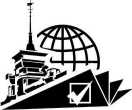 ИЗБИРАТЕЛЬНАЯ КОМИССИЯ МУНИЦИПАЛЬНОГО ОБРАЗОВАНИЯ города БАРНАУЛАПредседатель комиссииГ.И.КомароваСекретарь комиссииД.Е.Кондратов